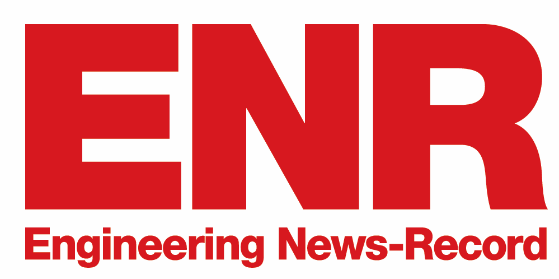 In August 2021, ENR Mountain States will publish its annual rankings of Top Contractors (General Contractor, Construction Manager and Program manager) doing business in Colorado, Wyoming, North and South Dakota.Online Survey Instructions: 'Regional' means only within Colorado, Wyoming and the Dakotas. 'Worldwide' means your entire firm across the world, including the United States. Check for accuracy and completeness of your answers before proceeding to the next page.You're able to proceed to the next page by clicking on "Save and Next" and may go back by clicking on "Prev."If you need to save your responses and return later to edit or complete your survey, click the "Save and Next" button before exiting the form.To submit your survey, click the "Save and Finalize" button on the last page.If more than one survey is received from a firm for a particular region, only the most recently submitted survey will be used for that region's Top Contractors ranking.IMPORTANT NOTE: The ENR Top 400 Contractors and Top 500 Design Firms national lists each have a separate survey. For these national surveys, please contact Jonathan Keller at kellerj@enr.comQUESTIONS ABOUT THE REGIONAL SURVEY? CONTACT: Mark Shaw | shawm@enr.com==========================================================================================2021 ENR MOUNTAIN STATES I TOP CONTRACTOR SURVEYCompany Information:How should your company's name, location and other information appear in ENR Mountain States’ Top Contractors List?	1. Name of Firm : ____________________________________	2. Year Founded : ____________________________________	3. Company Website : ____________________________________	4. Regional Headquarters Street Address : ____________________________________	5. Regional Headquarters City : ____________________________________	6. Regional Headquarters State : ____________________________________	7. Regional Headquarters ZIP/Postal Code : ____________________________________	8. Regional Headquarters Telephone : ____________________________________9. EMR (Experience Modification Ratio) : ____________________________________10. Number of Worldwide Employees (including the U.S.) : ____________________________________11. Number of Regional Employees : ____________________________________12. Regional Top Officer Full Name : ____________________________________13. Regional Top Officer Title : ____________________________________Minority and Women-owned Business Enterprise (MWBE) Certification(s) (Please select all that apply):Certified Minority-Owned Business EnterpriseCertified Women-Owned Business EnterpriseCertified Disadvantaged Business EnterpriseCertified Small Business EnterpriseCertified Locally-based EnterpriseHires/Recruits MWBE Companies99.  None of the aboveQ1A. Construction revenue reported in the following questions should be based on Calendar Year 2020 (January  2020 - December 2020). Include revenue from general contracting, construction management at risk, design-build, construction management for fee only, and program management. If it is not possible to provide your construction revenue in calendar year, select  the fiscal-year option. Construction revenue based on...1. Calendar Year	2. Fiscal Year[IF SELECTED “Fiscal Year” IN Q1A]Q1B. Fiscal-year ending:1. Month [			         ]2. Year [		      ]Ranking Criteria:Firms will be ranked based on total construction revenue only from projects located in Colorado, Wyoming and the Dakotas during the Calendar or Fiscal Year 2020.'Regional' means only within Colorado, Wyoming and the Dakotas. 'Worldwide' means your entire firm across the world, including the United States.Report only your firm's share of construction revenue from projects, NOT total construction revenue generated for all parties to a project. Your total construction revenue should not exceed that reported on a 10K or similar financial report.Construction revenue should include revenue from general contracting, construction management at risk, design-build, construction management for fee only, and program management. Include only the construction portion of design-build activities.The revenue/total construction cost fields in questions on 'worldwide revenue', 'regional revenue breakdown by divisions', 'regional green construction revenue', 'total construction cost for largest regional project completed in 2020 and 'total construction cost for largest regional project that broke ground in 2020 are not required but will be used for ranking at the editor's discretion if applicable.Q2. What is your Worldwide Construction Revenue in Calendar or Fiscal Year 2020?(Example: if your revenue is $5 million, enter as 5000000)	$____________________________  Worldwide Construction Revenue (Include U.S. revenue) Q3. What is your Regional Construction Revenue in Calendar or Fiscal Year 2020 by state?	1. Colorado $                                        .2. Wyoming $                                        .3. North Dakota $ _______________.4. South Dakota $ _______________.Q4. Please provide a breakdown of your Regional Total for each of the following project types listed below.Note: General Building is auto-calculated from categories 01-14. If you cannot break down your General Building category, place all your revenue in 14-Other General Building and specify it as General Building. Exclude revenues from single-family residences.  Total for all project types should match your Regional Total.GENERAL BUILDING:Commercial (offices and banks) $_________________Correctional (correctional facilities) $_________________Distribution and Warehouses $_________________Education (public and private educational facilities, including both K-12 and higher education) $_________________Entertainment (entertainment facilities, casinos and theme parks) $_________________Government/Public Service (military bases, courthouses, judicial centers, law enforcement, federal, state and local government office facilities) $_________________Health Care (hospitals, clinics, medical assistance facilities, nursing homes and assisted-living centers) $_________________Hospitality (hotels, resorts, convention centers) $_________________Multi-Unit Residential (co-ops, condominiums, apartment buildings and student housing) $_________________R&D Facilities (laboratories, research and development facilities) $_________________Religious and Cultural (theaters, museums, cultural centers, libraries/archives, churches, temples and other religious structures) $_________________Retail (stores and retail facilities) $_________________Sports/Recreation (stadiums, arenas, sports and recreational facilities) $_________________Other General Building (please specify): ________________________________ $_________________General Building Total: $________________________________OTHER PROJECT TYPES:B. Hazardous Waste (chemical and nuclear waste treatment, asbestos removal and lead abatement, etc.) $________________C. Industrial Process (pulp and paper mills, steel mills, non-ferrous metal refineries, pharmaceutical plants, chemical plants, food and other processing plants, etc.) $_________________D. Interior/Tenant Improvements $_________________E. Manufacturing (auto, electronic assembly, textile plants, etc.) $_________________F. Master-Planned Development/Site Infrastructure $_________________G. Petroleum (refineries, petrochemical plants, offshore oil facilities, pipelines, etc.) $_________________H. Power (thermal and hydroelectric powerplants, waste-to-energy plants,  transmission lines, substations, cogeneration plants, etc.) $_________________I. Sewerage/Solid Waste (sanitary and storm sewers, treatment plants, pumping plants, incinerators, industrial waste facilities etc.) $_________________J. Telecommunications (transmission lines and cabling, towers and antennae, data centers, etc.) $_________________K. Transportation (airports, bridges, roads, canals, locks, dredging, marine facilities, piers, railroads, tunnels, etc.) $__________L. Water Supply (dams, reservoirs, water transmission lines, distribution mains, irrigation canals, desalination and potability treatment plants, pumping stations, etc.) $_________________M. Other Project Types (please specify) : _____________________________________ $_________________	TOTAL FOR ALL PROJECT TYPES (Note : Total should match your Regional Total) $________________________________Q5. Please provide a breakdown of your Regional Total for each of the following divisions below: DIVISION A – Delivery MethodsGeneral Contracting $_________________Construction Management at Risk $_________________Construction Management for Fee Only $_________________Program Management $_________________Design-Build (Construction Portion Only) $_________________Other Delivery Methods (please specify) : ___________________________________ $_________________TOTAL (Note: Total should match your Regional Total) $_________________DIVISION B – Public Sector vs. Private SectorPublic Sector $________________________Private Sector $________________________TOTAL (Note: Total should match your Regional Total) $________________________DIVISION C – Negotiated Work vs. Hard-Bid WorkNegotiated Work $________________________Hard-Bid Work $________________________TOTAL (Note: Total should match your Regional Total) $________________________DIVISION D – New Construction vs. RenovationNew Construction $________________________Renovation $________________________TOTAL (Note: Total should match your Regional Total) $________________________DIVISION E – Interior vs. Core & Shell1.	Interior/Tenant Improvement $________________________2.	Exterior/Core & shell $________________________3.	Other (Infrastructure, non-building) $________________________TOTAL $________________________CONSTRUCTION MANAGEMENT FOR FEE ONLYWhat was the constructed $ value of your firm’s projects in 2020 where you provided CM or project management services on a fee-only basis in the region? (Must be located within Colorado,Wyoming and the Dakotas) [Important: Exclude project management projects.]	$______________________________Q6a-d. What is your largest regional project completed in 2020? (Must be located within Colorado, Wyoming and the Dakotas.)	Project name: __________________________________	City: __________________________________	State: __________________________________Total Construction Cost: $________________________Q6e-h. What is your largest regional project that broke ground in 2020? (Must be located within Colorado, Wyoming and the Dakotas.)	Project name: ___________________________________	City: ___________________________________	State: ___________________________________	Total Construction Cost: $________________________Q7. What is your Regional Green Construction Revenue in 2020? (Note: Regional Green Construction Revenue cannot exceed your Regional Total)Notes for reporting Regional Green Construction Revenue: Ranking will be based on any 2020 revenue from projects within Colorado, Wyoming and the Dakotas that have been registered with third-party green building or sustainable construction ratings organization. Any 2020 regional green revenue from projects that are officially registered with a third-party rating group may be included, even though the project has not been certified. Even if the registered project may never achieve certification, the registration will be sufficient to show intent to design toward a recognized set of green standards. Projects that are not registered and being built specifically with certification as a goal should not be included, even where the contractor applies its own set of green construction standards, no matter how stringent. We wish to avoid subjective application of the term 'green building' to projects and revenue.This includes only the company revenue generated in 2020 from these projects and not the value of the entire project when completed.$_____________________________ Regional Green Construction Revenue (Note: This cannot exceed your Regional Total)Q8. How many people in your organization within Colorado,Wyomg and the Dakotas had professional accreditation in 2020 under the U.S. Green Building Council's LEED System, Green Building Initiative Sustainability Standards, or other third-party sustainability or environmental standard rating organization? (Note: No double counting)	1. LEED (U.S. Green Building Council) : ________________________	2. Green Building Initiative : ________________________	3. Other (please specify) :____________________________ Number : ______ Marketing Contact Information: Contact details of the individual responsible for the marketing function at the firm:Full Name : ________________________________________Job Title : ________________________________________Email : ________________________________________Telephone : ________________________________________Extension : ________________________________________Submitter Contact Information: Contact details of the individual that has completed this survey:Full Name : ________________________________________Job Title : ________________________________________Email : ________________________________________Telephone : ________________________________________Extension : ________________________________________VERY IMPORTANT: VERIFICATION DATA  Please indicate if you are an authorized officer attesting to the accuracy of the numbers reported in this survey.YesNoIf you selected "No" in the previous question, please supply details of the executive at the firm who has reviewed the data in this survey and attests to the accuracy of the numbers reported:Full Name : ________________________________________Job Title : ________________________________________Email : ________________________________________Telephone : ________________________________________Extension : ________________________________________An email receipt with your responses will be sent to the Submitter and the Verification Officer listed above after you confirm that you wish to submit the survey on the next page.Does your company want to be considered for recognition as the Mountain States regional Top Contractor of the Year?1.	Yes2.	No[IF YES SELECTED ABOVE]Please briefly summarize your firm’s notable achievements in 2020 that warrant consideration for the Mountain States Top Contactor of the year award. (Achievements may include business growth, major projects, unique innovations, etc.)